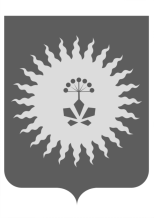 ДУМААНУЧИНСКОГО МУНИЦИПАЛЬНОГО ОКРУГАРЕШЕНИЕ  от 22. 02. 2023                                    с. Анучино                                        №  395В соответствии с Федеральным Законом № 131 –ФЗ от 6 октября 2003 года «Об общих принципах организации местного самоуправления в Российской Федерации», Положением «О порядке проведения публичных слушаниях по проектам Устава Анучинского муниципального округа, проектам муниципального нормативного правового акта о внесении изменений в Устав, проекта бюджета Анучинского муниципального округа и отчет о его исполнении, проекта стратегии социально-экономического развития и вопросы о преобразовании Анучинского муниципального округа», утвержденным решением Думы округа  № 84-НПА от 20.08.2020 года Дума округаРЕШИЛА:1. Назначить публичные слушания по проекту решения Думы округа «О внесении изменений и дополнений в Устав Анучинского муниципального округа Приморского края» (прилагается) на  20 марта 2023 года.2. Определить место проведения публичных слушаний – актовый зал администрации Анучинского муниципального округа, время проведения - 11-00 часов.3. Установить, что предложения от граждан и юридических лиц принимаются аппаратом Думы округа в письменном виде по адресу: с. Анучино, ул. Лазо, 6, к. 11, со дня опубликования настоящего решения по  19 февраля 2023 года.4. Создать оргкомитет в количестве 6 человек, в состав которого включить от Думы округа: Тишина Г.П. - председатель Думы округа, Глушак О.С.- заместитель председателя Думы округа, Кравчук Т.И.- депутат Думы округа.5. Предложить главе Анучинского муниципального округа в срок до 7 февраля 2023 года включить в состав оргкомитета представителей администрации округа в количестве 3 человек.6. Настоящее решение вступает в силу со дня его принятия.7.Опубликовать настоящее решение в средствах массовой информации и разместить на официальном сайте.ПредседательДумы Анучинскогомуниципального округа                                                                      Г.П. ТишинаО назначении публичных слушаний по проекту решения Думы округа  «О внесении изменений и дополнений в Устав Анучинского муниципального округа Приморского края»  